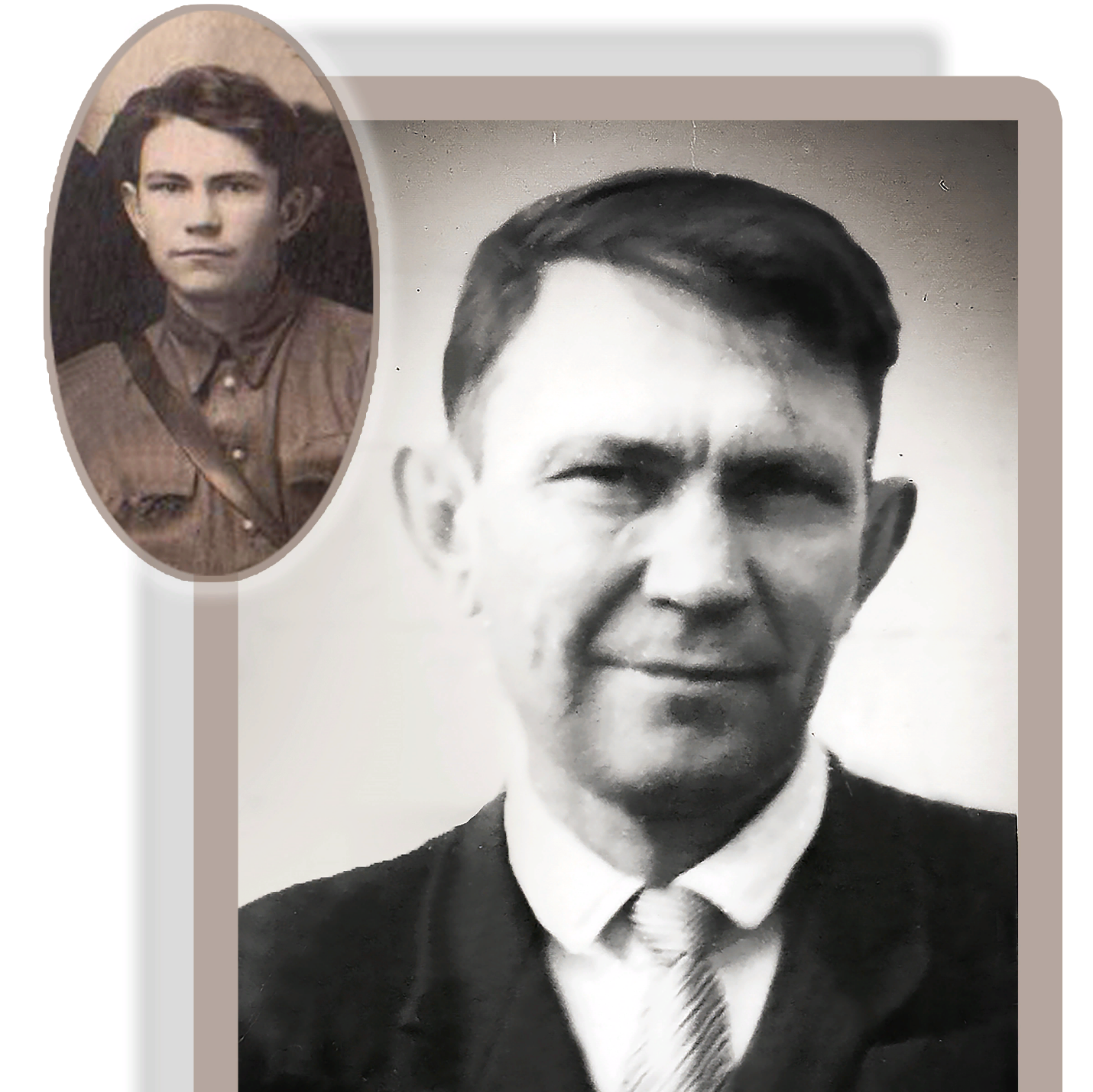 БурлаевНиколай Семенович1924-1973